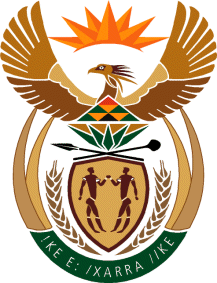 MINISTERHUMAN SETTLEMENTS, WATER AND SANITATIONNATIONAL ASSEMBLYQUESTION FOR WRITTEN REPLY	QUESTION NO.: 932DATE OF PUBLICATION:  19 MARCH 2021Ms E L Powell (DA) to ask the Minister of Human Settlements, Water and Sanitation:Whether she will furnish Ms E L Powell with (a) quotations submitted to her department, (b) delivery receipts and (c) tax invoices for the personal protective equipment contracts awarded to a certain company (name and details furnished); if not, why not; if so, what are the relevant details?       NW1099EREPLY:Honourable Member, the department used a company contracted for hiring or rendering services in respect of travel, accommodation, venue and facilities for conferences, departmental meetings and events. Personal protective equipment that was paid for was part of the cost of community events coordinated on behalf of the department.  This was to ensure that the events comply with the requirements and the guidelines issued by the Department of Health and the South African Police Service (SAPS) as well as the disaster management regulations on Covid-19 issued by the Minister of Cooperative Governance and Traditional Affairs.